Monday 30th March 2020				RELO: Making links between Bible stories and the importance of love and life in the world today.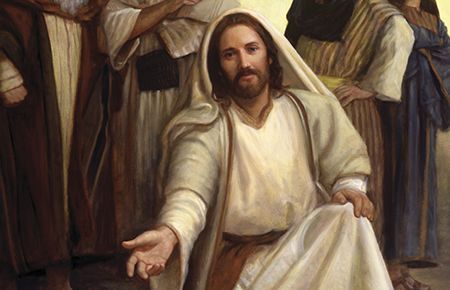 Starter:Recap on discussion from last week’s home learning task – what kind of world would Jesus have wanted? Encourage children to give clear examples of how Jesus would want Christians to behave and provide reasons for them. Activity 1:Children to reflect upon what they think the world should be like today. Using the globe template, (see resources document) on one side record words/phrases describing what they believe the world is like; on the other side record words/phrases showing what they would like it to be like. 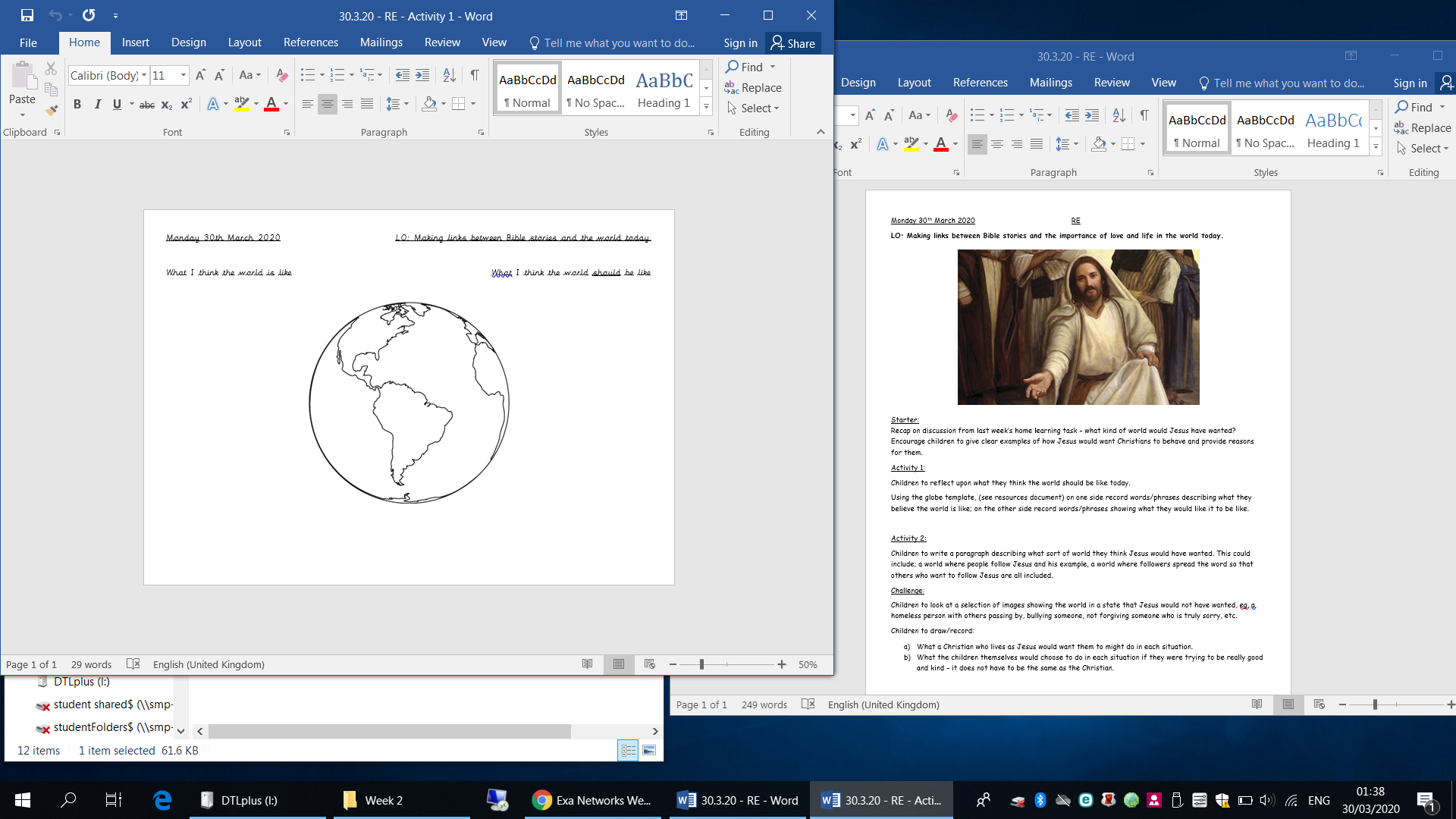 Activity 2:Children to write a paragraph describing what sort of world they think Jesus would have wanted. This could include; a world where people follow Jesus and his example, a world where followers spread the word so that others who want to follow Jesus are all included. Challenge:Children to look at a selection of images showing the world in a state that Jesus would not have wanted, eg. a homeless person with others passing by, bullying someone, not forgiving someone who is truly sorry, etc. 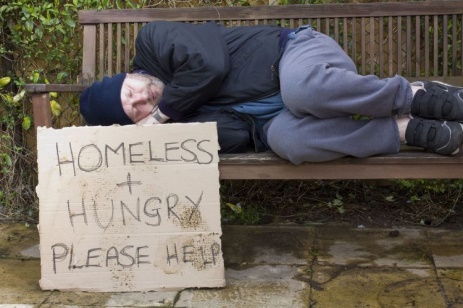 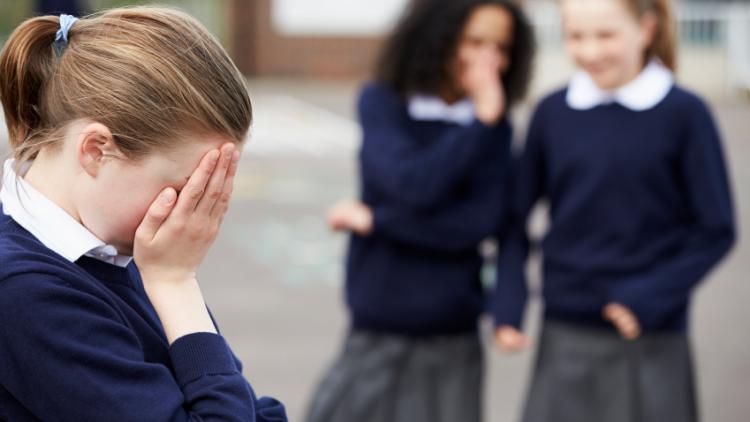 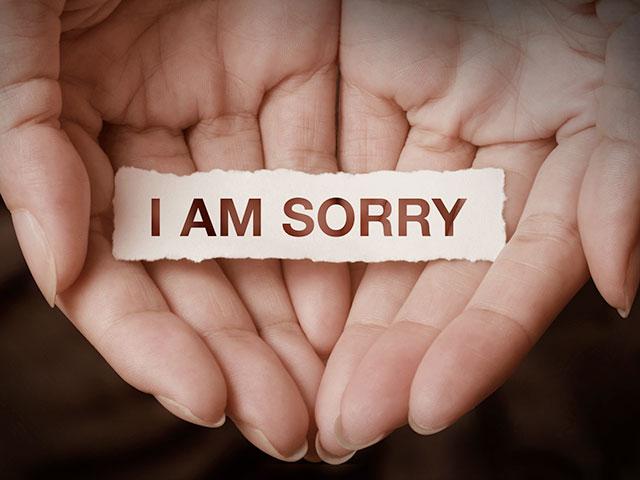 Children to draw/record:What a Christian who lives as Jesus would want them to might do in each situation.What the children themselves would choose to do in each situation if they were trying to be really good and kind – it does not have to be the same as the Christian.  